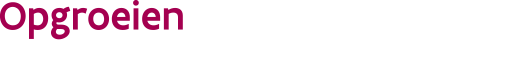 ////////////////////////////////////////////////////////////////////////////////////////////////////////////////////////////////////////////////////////////////////////////////////////////////////////////////////////////////////////////////////////////////////Waarvoor dient dit formulier?Met dit formulier vraag je een wijziging aan van je werkingsgebied van het aanbod mobiele begeleiding of amulante training.Waar kan je terecht voor meer informatie?Voor meer informatie kan je contact opnemen met je klantenbeheerder, de contactgegevens vind je terug op de laatste pagina van het formulier.Aan wie bezorg je dit formulier?Je bezorgt dit formulier per e-mail aan Opgroeien regie. De contactgegevens vind je op de laatste pagina van dit formulier.Aan welke voorwaarden moet je formulier voldoen?Het formulier moet volledig ingevuld en ondertekend zijn. De aanvraag moet gebeuren 3 maanden voor de wijziging van het werkingsgebied, tenzij bij overmacht.Informatie over de wijziging van het werkingsgebiedInformatie over de wijziging van het werkingsgebiedInformatie over de wijziging van het werkingsgebiedInformatie over de wijziging van het werkingsgebiedInformatie over de wijziging van het werkingsgebiedInformatie over de wijziging van het werkingsgebiedInformatie over de wijziging van het werkingsgebiedInformatie over de wijziging van het werkingsgebiednaam CKGaanbod dat wijzigt van werkingsgebiedvroeger werkingsgebiednieuw werkingsgebieddatum wijzigingdagmaandjaarMotivering van de aanvraagMotivering van de aanvraagMotivering van de aanvraagMotivering van de aanvraagMotivering van de aanvraagMotivering van de aanvraagMotivering van de aanvraagMotivering van de aanvraagOmschrijf hieronder de motivering met betrekking tot de wijziging van het werkingsgebiedOmschrijf hieronder de motivering met betrekking tot de wijziging van het werkingsgebiedOmschrijf hieronder de motivering met betrekking tot de wijziging van het werkingsgebiedOmschrijf hieronder de motivering met betrekking tot de wijziging van het werkingsgebiedOmschrijf hieronder de motivering met betrekking tot de wijziging van het werkingsgebiedOmschrijf hieronder de motivering met betrekking tot de wijziging van het werkingsgebiedOmschrijf hieronder de motivering met betrekking tot de wijziging van het werkingsgebiedOmschrijf hieronder de motivering met betrekking tot de wijziging van het werkingsgebiedOndertekeningOndertekeningOndertekeningOndertekeningOndertekeningOndertekeningOndertekeningOndertekeningIk verklaar dat deze aanvraag echt en volledig isIk verklaar dat deze aanvraag echt en volledig isIk verklaar dat deze aanvraag echt en volledig isIk verklaar dat deze aanvraag echt en volledig isIk verklaar dat deze aanvraag echt en volledig isIk verklaar dat deze aanvraag echt en volledig isIk verklaar dat deze aanvraag echt en volledig isIk verklaar dat deze aanvraag echt en volledig isdatumdagmaandjaarhandtekeningvoor- en achternaamfunctieBezorg dit formulier per e-mail aan Opgroeien regieOpgroeien Regie Team VoorzieningenbeleidKlantenmanagement PGOHallepoortlaan 27
1060  BRUSSELTel: 02/ 533 14  92Email: ckg@opgroeien.be 